В целях соблюдения права человека на благоприятные условия жизнедеятельности, прав и законных интересов правообладателей земельных участков и объектов капитального строительства города Новосибирска по проектам решений о предоставлении разрешения на условно разрешенный вид использования земельного участка или объекта капитального строительства, в соответствии с Градостроительным кодексом Российской Федерации, решением Совета депутатов города Новосибирска от 24.06.2009 № 1288 «О Правилах землепользования и застройки города Новосибирска», Федеральным законом от 06.10.2003 № 131-ФЗ «Об общих принципах организации местного самоуправления в Российской Федерации», решением Совета депутатов города Новосибирска от 20.06.2018 № 640 «О порядке организации и проведения в городе Новосибирске общественных обсуждений и публичных слушаний в соответствии с законодательством о градостроительной деятельности», руководствуясь Уставом города Новосибирска, ПОСТАНОВЛЯЮ:1. Провести общественные обсуждения по проектам решений о предоставлении разрешения на условно разрешенный вид использования земельного участка или объекта капитального строительства (далее – проекты):1.1. Тамоян Т. А. на условно разрешенный вид использования земельного участка с кадастровым номером 54:35:014570:4 площадью 746 кв. м, расположенного по адресу (местоположение): Российская Федерация, Новосибирская область, город Новосибирск, ул. Новороссийская, 106, и объекта капитального строительства (зона застройки жилыми домами смешанной этажности (Ж-1), подзона застройки жилыми домами смешанной этажности различной плотности застройки (Ж-1.1)) – «для индивидуального жилищного строительства (2.1) - индивидуальные жилые дома».1.2. Арабекову П. Р., Арабековой С. И., Арабековой Н. П., Арабекову А. П., Арабековой М. П. на условно разрешенный вид использования земельного участка с кадастровым номером 54:35:063911:30 площадью 770 кв. м, расположенного по адресу (местоположение): Российская Федерация, Новосибирская область, город Новосибирск, пер. 2-й Вертковский, 12, и объекта капитального строительства (зона застройки жилыми домами смешанной этажности (Ж-1), подзона застройки жилыми домами смешанной этажности пониженной плотности застройки (Ж-1.5)) – «для индивидуального жилищного строительства (2.1) - индивидуальные жилые дома».1.3. Рожковой С. В. на условно разрешенный вид использования земельного участка с кадастровым номером 54:35:052570:5 площадью 1000 кв. м, расположенного по адресу (местоположение): Российская Федерация, Новосибирская область, город Новосибирск, ул. Валдайская, 9, и объекта капитального строительства (зона застройки жилыми домами смешанной этажности (Ж-1), подзона застройки жилыми домами смешанной этажности различной плотности застройки (Ж-1.1)) – «для индивидуального жилищного строительства (2.1) - индивидуальные жилые дома».1.4. Штумбе А. И., Штумбе И. А. на условно разрешенный вид использования земельного участка в границах территории кадастрового квартала 54:35:061150 площадью 1000 кв. м, расположенного по адресу (местоположение): Российская Федерация, Новосибирская область, город Новосибирск, ул. 2-я Портовая (зона застройки жилыми домами смешанной этажности (Ж-1), подзона застройки жилыми домами смешанной этажности различной плотности застройки (Ж-1.1)), – «для индивидуального жилищного строительства (2.1)».1.5. Арестову С. М., Арестову М. В., Арестовой Г. В., Арестову Д. В. на условно разрешенный вид использования земельного участка с кадастровым номером 54:35:072845:109 площадью 611 кв. м, расположенного по адресу (местоположение): Российская Федерация, Новосибирская область, город Новосибирск, ул. Карла Либкнехта, 174, и объекта капитального строительства (зона застройки жилыми домами смешанной этажности (Ж-1), подзона застройки жилыми домами смешанной этажности различной плотности застройки (Ж-1.1)) – «для индивидуального жилищного строительства (2.1) - индивидуальные жилые дома».1.6. Шипицину С. И. на условно разрешенный вид использования земельного участка с кадастровым номером 54:35:052395:7 площадью 576 кв. м, расположенного по адресу (местоположение): Российская Федерация, Новосибирская область, город Новосибирск, ул. Тракторная, 51а, и объекта капитального строительства (зона застройки жилыми домами смешанной этажности (Ж-1), подзона застройки жилыми домами смешанной этажности различной плотности застройки (Ж-1.1)) – «для индивидуального жилищного строительства (2.1) - индивидуальные жилые дома».1.7. Обществу с ограниченной ответственностью «Центрмедикал» на условно разрешенный вид использования земельного участка с кадастровым номером 54:35:041700:10 площадью 56651 кв. м, расположенного по адресу (местоположение): Российская Федерация, Новосибирская область, город Новосибирск, ул. Новая Заря, 51а, и объекта капитального строительства (зона отдыха и оздоровления (Р-3)) - «здравоохранение (3.4) – объекты для оказания гражданам медицинской помощи».1.8. Жумашову У. С. на условно разрешенный вид использования земельного участка в границах территории кадастрового квартала 54:35:071421 площадью 691 кв. м, расположенного по адресу (местоположение): Российская Федерация, Новосибирская область, город Новосибирск, НСТ «Рассвет», участок № 121, и объекта капитального строительства (зона застройки жилыми домами смешанной этажности (Ж-1), подзона застройки жиыми домами смешанной этажности различной плотности застройки (Ж-1.1)) - «ведение садоводства (13.2) – садовые дома».1.9. Соловьеву И. В. на условно разрешенный вид использования земельного участка с кадастровым номером 54:35:072675:47 площадью 515 кв. м, расположенного по адресу (местоположение): Российская Федерация, Новосибирская область, город Новосибирск, ул. Дунайская, 85, и объекта капитального строительства (зона застройки жилыми домами смешанной этажности (Ж-1), подзона застройки жилыми домами смешанной этажности различной плотности застройки (Ж-1.1)) – «для индивидуального жилищного строительства (2.1) - индивидуальные жилые дома».1.10. Местной православной религиозной организации «Приход храма в честь Успения Пресвятой Богородицы г. Новосибирска (Кировский район) Новосибирской Епархии Русской Православной Церкви (Московский Патриархат)» на условно разрешенный вид использования земельного участка с кадастровым номером 54:35:053595:2 площадью 1825 кв. м, расположенного по адресу (местоположение): Российская Федерация, Новосибирская область, город Новосибирск, ул. Бронная, и объектов капитального строительства (зона делового, общественного и коммерческого назначения (ОД-1), подзона делового, общественного и коммерческого назначения с объектами различной плотности жилой застройки (ОД-1.1)) – «религиозное использование (3.7) - объекты для отправления религиозных обрядов; объекты для постоянного местонахождения духовных лиц, паломников и послушников в связи с осуществлением ими религиозной службы».1.11. Местной православной религиозной организации «Приход храма во имя Святой Троицы г. Новосибирска (Кировский район) Новосибирской Епархии Русской Православной Церкви (Московский Патриархат)» на условно разрешенный вид использования земельного участка с кадастровым номером 54:35:053085:4651 площадью 8383 кв. м, расположенного по адресу (местоположение): Российская Федерация, Новосибирская область, город Новосибирск, ул. Герцена, и объектов капитального строительства (зона делового, общественного и коммерческого назначения (ОД-1), подзона делового, общественного и коммерческого назначения с объектами различной плотности жилой застройки (ОД-1.1)) – «религиозное использование (3.7) - объекты для отправления религиозных обрядов; объекты для постоянного местонахождения духовных лиц, паломников и послушников в связи с осуществлением ими религиозной службы; объекты для осуществления благотворительной и религиозной образовательной деятельности».1.12. Махкамову Н. О. на условно разрешенный вид использования земельного участка с кадастровым номером 54:35:072930:19 площадью 478 кв. м, расположенного по адресу (местоположение): Российская Федерация, Новосибирская область, город Новосибирск, ул. Карла Либкнехта, 78, и объекта капитального строительства (зона застройки жилыми домами смешанной
этажности (Ж-1), подзона застройки жилыми домами смешанной этажности различной плотности застройки (Ж-1.1)) – «для индивидуального жилищного строительства (2.1) - индивидуальные жилые дома».1.13. Григоряну Ж. С. на условно разрешенный вид использования земельного участка в границах территории кадастрового квартала 54:35:013605 площадью 605 кв. м, расположенного по адресу (местоположение): Российская Федерация, Новосибирская область, город Новосибирск, ул. Караваева, 5а (зона застройки жилыми домами смешанной этажности (Ж-1), подзона застройки жилыми домами смешанной этажности различной плотности застройки (Ж-1.1)), – «для индивидуального жилищного строительства (2.1)».1.14. Полюго Н. В. на условно разрешенный вид использования земельного участка с кадастровым номером 54:35:091990:9 площадью 1083 кв. м, расположенного по адресу (местоположение): Российская Федерация, Новосибирская область, город Новосибирск, ул. Механизаторов, 22, и объекта капитального строительства (зона улично-дорожной сети (ИТ-3)) - «для индивидуального жилищного строительства (2.1) –индивидуальные жилые дома».1.15. Религиозной организации «Новосибирская Епархия Русской Право-славной Церкви (Московский Патриархат)» на условно разрешенный вид
использования земельного участка с кадастровым номером 54:35:064340:1631 площадью 5972 кв. м, расположенного по адресу (местоположение): Российская Федерация, Новосибирская область, город Новосибирск, ул. Стартовая, и объектов капитального строительства (зона делового, общественного и коммерческого назначения (ОД-1), подзона делового, общественного и коммерческого назначения с объектами различной плотности жилой застройки (ОД-1.1)) – «религиозное использование (3.7) - объекты для отправления религиозных обрядов; объекты для постоянного местонахождения духовных лиц, паломников и послушников в связи с осуществлением ими религиозной службы; объекты для осуществления благотворительной и религиозной образовательной деятельности».1.16. Молодцовой В. Н. на условно разрешенный вид использования земельного участка с кадастровым номером 54:35:033715:465 площадью 595 кв. м, расположенного по адресу (местоположение): Российская Федерация, Новосибирская область, город Новосибирск, СТ «Любитель», участок № 292 (зона ведения садоводства и огородничества (СХ-1)), - «для индивидуального жилищного строительства (2.1)».1.17. Берестяной Т. В. на условно разрешенный вид использования земельного участка в границах территории кадастрового квартала 54:35:052490 площадью 1000 кв. м, расположенного по адресу (местоположение): Российская Федерация, Новосибирская область, город Новосибирск, ул. Красный Восток, 4а, и объектов капитального строительства (зона застройки жилыми домами смешанной этажности (Ж-1), подзона застройки жилыми домами смешанной этажности различной плотности застройки (Ж-1.1)) - «для индивидуального жилищного строительства (2.1) – индивидуальные жилые дома; индивидуальные гаражи; подсобные сооружения».1.18. Департаменту земельных и имущественных отношений мэрии города Новосибирска на условно разрешенный вид использования земельного участка в границах территории кадастрового квартала 54:35:053195 площадью 3175 кв. м, расположенного по адресу (местоположение): Российская Федерация, Новосибирская область, город Новосибирск, ул. Чемская, 5а, и объекта капитального строительства (зона стоянок для легковых автомобилей (СА-1)) – «объекты придорожного сервиса (4.9.1) - автозаправочные станции (бензиновые, газовые)».1.19. Департаменту земельных и имущественных отношений мэрии города Новосибирска на условно разрешенный вид использования земельного участка в границах территории кадастрового квартала 54:35:051915 площадью 2778 кв. м, расположенного по адресу (местоположение): Российская Федерация, Новосибирская область, город Новосибирск, ул. Зорге, 2/1 (зона застройки жилыми домами смешанной этажности (Ж-1), подзона застройки жилыми домами смешанной этажности различной плотности застройки (Ж-1.1)), - «спорт (5.1)».1.20. Департаменту земельных и имущественных отношений мэрии города Новосибирска на условно разрешенный вид использования земельного участка с кадастровым номером 54:35:072115:52 площадью 342 кв. м, расположенного по адресу (местоположение): Российская Федерация, Новосибирская область, город Новосибирск, ул. Выборная, 122/2 (зона улично-дорожной сети (ИТ-3)), – «объекты придорожного сервиса (4.9.1)».1.21. Департаменту земельных и имущественных отношений мэрии города Новосибирска на условно разрешенный вид использования земельного участка в границах территории кадастрового квартала 54:35:041110 площадью 900 кв. м, расположенного по адресу (местоположение): Российская Федерация, Новосибирская область, город Новосибирск, ул. Мясниковой, 3а (зона улично-дорожной сети (ИТ-3)), – «объекты придорожного сервиса (4.9.1)».1.22. Зимину Р. В. на условно разрешенный вид использования земельного участка с кадастровым номером 54:35:021345:13 площадью 2386 кв. м, расположенного по адресу (местоположение): Российская Федерация, Новосибирская область, город Новосибирск, Чернышевский спуск, 5б, и объекта капитального строительства (зона делового, общественного и коммерческого назначения 
(ОД-1), подзона делового, общественного и коммерческого назначения с объектами различной плотности жилой застройки (ОД-1.1)) – «склады (6.9) - склады».1.23. Религиозной организации «Новосибирская Епархия Русской Право-славной Церкви (Московский Патриархат)» на условно разрешенный вид использования земельного участка с кадастровым номером 54:35:000000:22902 площадью 1017 кв. м, расположенного по адресу (местоположение): Российская Федерация, Новосибирская область, город Новосибирск, ул. Восход, и объекта капитального строительства (зона делового, общественного и коммерческого назначения (ОД-1), подзона делового, общественного и коммерческого назначения с объектами различной плотности жилой застройки (ОД-1.1)) – «религиозное использование (3.7) - объекты для отправления религиозных обрядов».2. Установить порядок проведения общественных обсуждений, состоящий из следующих этапов:оповещение о начале общественных обсуждений;размещение проектов, подлежащих рассмотрению на общественных обсуждениях, и информационных материалов и открытие экспозиции или экспозиций таких проектов;проведение экспозиции или экспозиций проектов, подлежащих рассмотрению на общественных обсуждениях;подготовка и оформление протокола общественных обсуждений; подготовка и опубликование заключения о результатах общественных обсуждений.3. Определить организатором общественных обсуждений комиссию по подготовке проекта правил землепользования и застройки города Новосибирска (далее – комиссия), состав которой утвержден постановлением мэра от 30.10.2006 № 1135 «О подготовке проекта правил землепользования и застройки города Новосибирска».4. Определить местонахождение комиссии по адресу: Российская Федерация, Новосибирская область, город Новосибирск, Красный проспект, 50, кабинет 504, почтовый индекс 630091; адрес электронной почты: NSemenihina@admnsk.ru, контактный телефон 227-54-48.5. Комиссии:5.1. Провести общественные обсуждения в следующие сроки: с 16 августа до 13 сентября 2018 года.5.2. Подготовить оповещение о начале общественных обсуждений и организовать опубликование (обнародование) оповещения о начале общественных обсуждений в периодическом печатном издании «Бюллетень органов местного самоуправления города Новосибирска» и его размещение в средствах массовой информации, на официальном сайте города Новосибирска в информационно-телекоммуникационной сети «Интернет» (далее – официальный сайт) не позднее чем за семь дней до дня размещения проектов, подлежащих рассмотрению на общественных обсуждениях, в информационной системе Новосибирской области «Электронная демократия Новосибирской области» (далее – информационная система).5.3. Организовать оборудование информационных стендов для распространения оповещения о начале общественных обсуждений по адресам: Российская Федерация, Новосибирская область, город Новосибирск: Красный проспект, 50, стенд кабинетов 230, 504; ул. Сакко и Ванцетти, 33,  стенд кабинета 409 (администрация Октябрьского района города Новосибирска);ул. Петухова, 18, стенд кабинета 217 и у входа в здание (администрация Кировского района города Новосибирска);ул. Станиславского, 6а, стенд в холле на первом этаже у входа в здание (администрация Ленинского района города Новосибирска);ул. Богдана Хмельницкого, 14/3, стенд кабинета 306 (администрация Калининского района города Новосибирска);пр-кт Академика Лаврентьева, 14, стенд кабинета 237 (администрация Советского района города Новосибирска);пр-кт Дзержинского, 16, стенд в холле на первом этаже у входа в здание (администрация Дзержинского района города Новосибирска);ул. Ленина, 57, стенд в холле на первом этаже у входа в здание (администрация Центрального округа по Железнодорожному, Заельцовскому и Центральному районам города Новосибирска).5.4. Разместить проекты решений и информационные материалы к ним в информационной системе.5.5. Предложить участникам общественных обсуждений, определенным законодательством о градостроительной деятельности и прошедшим идентификацию в соответствии с данным законодательством, в течение десяти дней со дня размещения проектов и информационных материалов к ним внести в комиссию по подготовке проекта правил землепользования и застройки города Новосибирска предложения и замечания, касающиеся проектов.5.6. В течение срока, указанного в подпункте 5.5 настоящего постановления:осуществлять регистрацию и рассмотрение предложений и замечаний, вносимых участниками общественных обсуждений;провести экспозицию или экспозиции проектов, подлежащих рассмотрению на общественных обсуждениях.6. Департаменту строительства и архитектуры мэрии города Новосибирска разместить постановление на официальном сайте.7. Департаменту информационной политики мэрии города Новосибирска обеспечить опубликование постановления.8. Контроль за исполнением постановления возложить на заместителя мэра города Новосибирска – начальника департамента строительства и архитектуры мэрии города Новосибирска.Мэр города Новосибирска                                                                  А. Е. ЛокотьШаркова2275067ГУАиГ 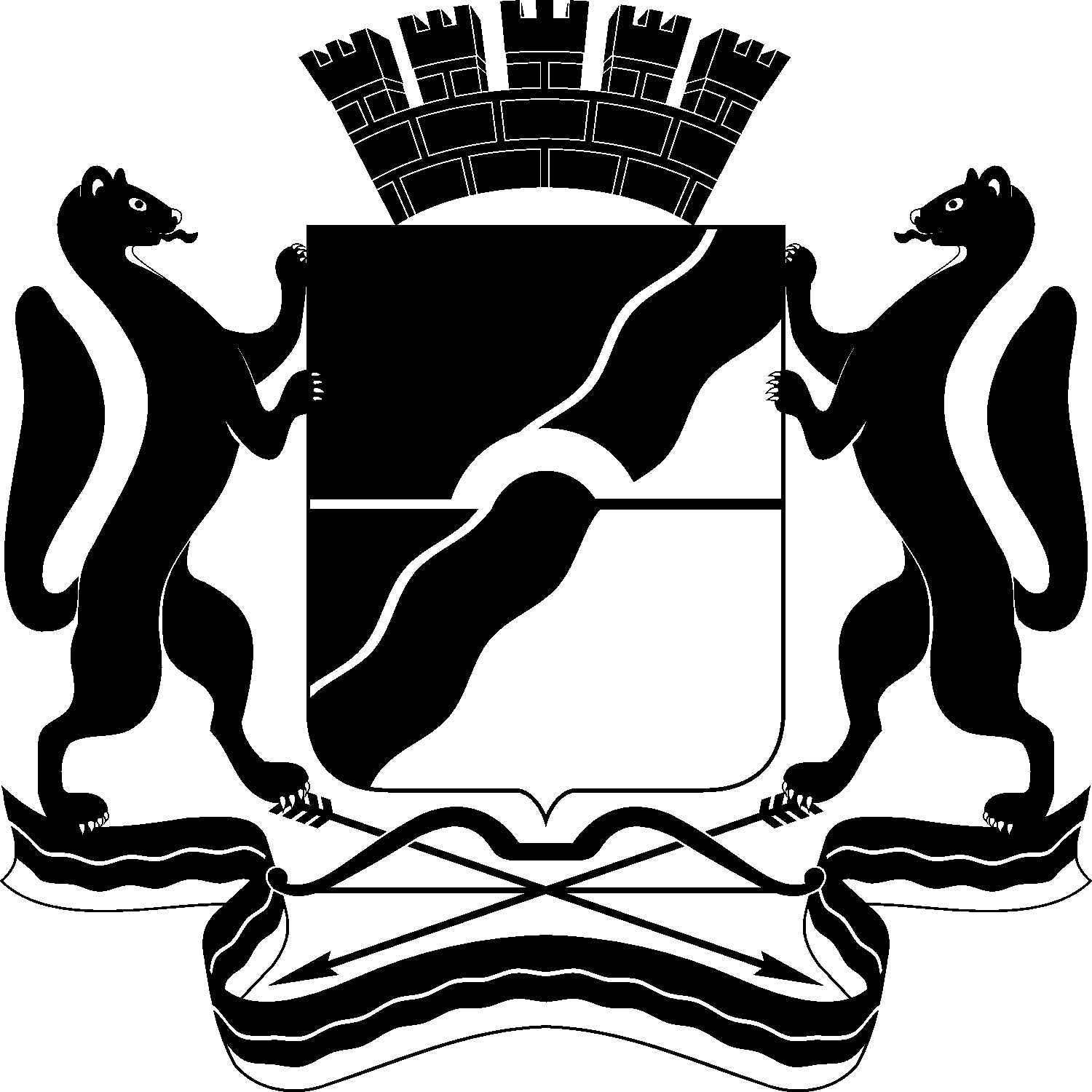 МЭРИЯ ГОРОДА НОВОСИБИРСКАПОСТАНОВЛЕНИЕОт  	  14.08.2018		№          2930	О проведении общественных обсуждений по проектам решений о предоставлении разрешения на условно разрешенный вид использования земельного участка или объекта капитального строительства